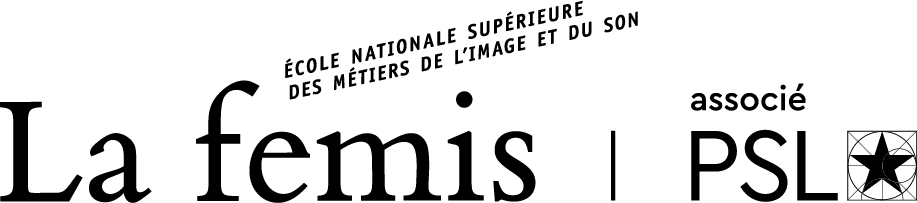 DOSSIER DE DEMANDE DE VALIDATION DES ACQUIS DE L’EXPÉRIENCE (VAE)DIPLÔME DE DIRECTEUR D’EXPLOITATION CINÉMATOGRAPHIQUEtitre RNCP niveau 1Conditions requises :Avoir l’équivalent d’un an d’expérience professionnelle à temps plein, sur les dix années précédant la demande de VAE, en rapport direct avec le référentiel du diplôme de directeur d’exploitation cinéma. Pour le calcul, sont prises en compte : les activités exercées de manière continue ou discontinue, à temps plein ou à temps partiel, en France ou à l'étranger. Leur durée totale est calculée par cumul. LIVRET 1 – Pièces complémentaires  Madame	 Monsieur Comment rédiger votre dossier ?1. Compléter le document CERFA (à télécharger sur le site de La Fémis ou à remplir en ligne  www.vae.gouv.fr/la-vae) à l’aide la notice d’aide2. Compléter le dossier Livret 1 – Pièces complémentaires avec les éléments demandés3. Joindre les éléments de preuve demandés (voir page 3)4. Compléter le questionnaire d’auto-évaluation5. Envoyer tous les documents par mail à formation.continue@femis.fr et par courrier à : La FémisFormation continue, VAE
6 rue Francoeur75018 PARIS, FRANCELettre de motivationIndiquer notamment la nature de votre projet personnel et/ou professionnel et la place de la VAE au sein de ce projet : Quelles raisons vous ont amené à entreprendre cette démarche ? En quoi l’obtention du diplôme visé par la VAE permet-elle d’y répondre ? PIÈCES À JOINDRENB : Si l’expérience est réalisée partiellement ou totalement à l’étranger le candidat à la VAE devra fournir les documents servant de preuve traduits en français par un traducteur homologué.Document Cerfa complété, daté et signéLettre de motivationQuestionnaire d’auto-évaluation des compétencesPhotocopies des diplômes Attestations de formation continue Attestations de stageListe des travaux de recherche, d’études, publications, communications, etc…Attestations d’emplois (bulletins de salaire ou attestation d’employeur)Attestations d’activités bénévolesPhotocopie de la carte nationale d’identité ou d’un passeport en cours de validité,Chèque de 80 € à l'ordre de l’Agent comptable de La FémisAuto-évaluation à partir du référentiel d’activités professionnelles du diplôme de DIRECTEUR D’EXPLOITATION CINÉMATOGRAPHIQUEtitre RNCP Niveau 1 Remplir le questionnaire en vous référant à des œuvres produites dans un cadre professionnel ayant fait l’objet d’un contrat.Pour l’ensemble des tableaux descriptifs de compétences, il s’agit de situer le niveau de vos compétences, aptitudes et connaissances mobilisés pour chacune des activités.Les niveaux de compétences :Niveau 0 : non évaluableNiveau 1 : connaître, observer et participer, être capable de parler du sujetNiveau 2 : faire et réaliser 
pratique menée au moins fois Niveau 3 : maîtriser et transférer 
pratique menée de nombreuses fois Niveau 4 : expertiser et transmettre ACTIVITÉ 1 : Programmer sa salle de cinéma (le tableau continue page suivante)ACTIVITÉ 2 : Animer sa salle ACTIVITÉ 3 : Communiquer sur son établissement et son programmeACTIVITÉ 4 : Gérer financièrement, comptablement et administrativement son cinémaACTIVITÉ 5 : Diriger une équipeACTIVITÉ 6 : Superviser l'équipement, l'entretien et la sécurité du bâtiment et assurer la 		 sécurité du public	ACTIVITÉ 7 : Mener une stratégie de développementCompétence/aptitude/connaissance NIV 0NIV 1NIV 2NIV 3CA 1 : 	Concevoir la programmation (programmer les séances, 	définir la grille horaire, programmation des avant-	séances, programmer des séances spéciales jeune 	public, ciné-club…, programmer un festival)CA 2 : 	Prendre en compte le contexte professionnel dans 	l’exercice de son activité : relations et négociation avec 	les distributeurs pour optimiser les conditions 	d’exploitationCA 3 : 	Analyser le marché de la salle(facultatif) Avez-vous mis en œuvre pour cette activité d’autres compétences non citées dans la liste ? Si oui lesquelles ?(facultatif) Avez-vous mis en œuvre pour cette activité d’autres compétences non citées dans la liste ? Si oui lesquelles ?(facultatif) Avez-vous mis en œuvre pour cette activité d’autres compétences non citées dans la liste ? Si oui lesquelles ?(facultatif) Avez-vous mis en œuvre pour cette activité d’autres compétences non citées dans la liste ? Si oui lesquelles ?(facultatif) Avez-vous mis en œuvre pour cette activité d’autres compétences non citées dans la liste ? Si oui lesquelles ?Compétence/aptitude/connaissance NIV 0NIV 1NIV 2NIV 3CA 1 : 	Animer un débat, présenter des films et des cinéastes au 	publicCA 2 : 	Définir et impulser une politique d’animation CA 3 : 	Programmer et animer des séances dédiées (scolaires, 	autres)CA 4 : 	Établir et entretenir les relations avec les partenaires 	locaux (associations, enseignants etc.)CA 5 : 	Établir et entretenir les contacts avec la profession (les 	producteurs, réalisateurs, techniciens, critiques de 	cinéma, journalistes)CA 6 : 	Organiser la logistique des actions d’animation(facultatif) Avez-vous mis en œuvre pour cette activité d’autres compétences non citées dans la liste ? Si oui lesquelles ?(facultatif) Avez-vous mis en œuvre pour cette activité d’autres compétences non citées dans la liste ? Si oui lesquelles ?(facultatif) Avez-vous mis en œuvre pour cette activité d’autres compétences non citées dans la liste ? Si oui lesquelles ?(facultatif) Avez-vous mis en œuvre pour cette activité d’autres compétences non citées dans la liste ? Si oui lesquelles ?(facultatif) Avez-vous mis en œuvre pour cette activité d’autres compétences non citées dans la liste ? Si oui lesquelles ?Compétence/aptitude/connaissance NIV 0NIV 1NIV 2NIV 3CA 1 : 	Déterminer des choix de communicationCA 2 : 	Élaborer ou faire élaborer des supports techniques de 	communication papier ou numériqueCA 3 : 	Rédiger les contenus éditoriaux des supports de 	communicationCA 4 : 	Mettre en place du matériel publicitaireCA 5 : 	Établir et entretenir des relations presse(facultatif) Avez-vous mis en œuvre pour cette activité d’autres compétences non citées dans la liste ? Si oui lesquelles ?(facultatif) Avez-vous mis en œuvre pour cette activité d’autres compétences non citées dans la liste ? Si oui lesquelles ?(facultatif) Avez-vous mis en œuvre pour cette activité d’autres compétences non citées dans la liste ? Si oui lesquelles ?(facultatif) Avez-vous mis en œuvre pour cette activité d’autres compétences non citées dans la liste ? Si oui lesquelles ?(facultatif) Avez-vous mis en œuvre pour cette activité d’autres compétences non citées dans la liste ? Si oui lesquelles ?Compétence/aptitude/connaissance NIV 0NIV 1NIV 2NIV 3CA 1 : 	Établir le budget prévisionnel du cinémaCA 2 : 	Assurer la gestion financière de son cinéma : contrôler les 	dépenses et recettes, rechercher des financements, faire 	des dossiers de subventionCA 3 : 	Assurer et superviser la gestion comptable : établir et 	superviser les comptes hebdomadaires, vérifier et gérer la 	trésorerie et les caisses, vérifier les états financiers, les 	déclarations fiscales et sociales, les charges sociales avec 	son comptableCA 4 : 	Assurer et superviser la gestion administrative : vérifier 	l’établissement des déclarations, bordereaux (fonds de 	soutien, distributeur, SACEM, archivageCA 5 : 	Optimiser ses ressources : définir des tarifs (billets, 	confiserie, frais annexes, location de salles) Gérer et 	développer les recettes annexesCA 6 : 	Superviser les achats et ventes annexes et gérer les stocks 	(confiserie et produits annexes)CA 7 : 	Choisir et négocier les contrats avec les prestataires et 	fournisseurs(facultatif) Avez-vous mis en œuvre pour cette activité d’autres compétences non citées dans la liste ? Si oui lesquelles ?(facultatif) Avez-vous mis en œuvre pour cette activité d’autres compétences non citées dans la liste ? Si oui lesquelles ?(facultatif) Avez-vous mis en œuvre pour cette activité d’autres compétences non citées dans la liste ? Si oui lesquelles ?(facultatif) Avez-vous mis en œuvre pour cette activité d’autres compétences non citées dans la liste ? Si oui lesquelles ?(facultatif) Avez-vous mis en œuvre pour cette activité d’autres compétences non citées dans la liste ? Si oui lesquelles ?Compétence/aptitude/connaissance NIV 0NIV 1NIV 2NIV 3CA 1 : 	Organiser le travail de l’équipe, déléguer et répartir les 	responsabilitésCA 2 : 	Recruter tous les postes et négocier les contrats en 	respectant la réglementation en vigueur, CA 3 : 	Gestion des ressources humainesCA 4 : 	Négocier avec les représentants du personnelCA 5 : 	Définir la politique de l’accueil, la qualité de service et de 	la sécurité(facultatif) Avez-vous mis en œuvre pour cette activité d’autres compétences non citées dans la liste ? Si oui lesquelles ?(facultatif) Avez-vous mis en œuvre pour cette activité d’autres compétences non citées dans la liste ? Si oui lesquelles ?(facultatif) Avez-vous mis en œuvre pour cette activité d’autres compétences non citées dans la liste ? Si oui lesquelles ?(facultatif) Avez-vous mis en œuvre pour cette activité d’autres compétences non citées dans la liste ? Si oui lesquelles ?(facultatif) Avez-vous mis en œuvre pour cette activité d’autres compétences non citées dans la liste ? Si oui lesquelles ?Compétence/aptitude/connaissance NIV 0NIV 1NIV 2NIV 3CA 1 : 	Faire des choix d’aménagement et de construction du 	bâtimentCA 2 : 	Gérer un projet en tant que maître d'œuvreCA 3 : 	Gérer un projet de mise aux normes accessibilitéCA 4 : 	Garantir le respect des normes techniques et de sécurité CA 5 : 	Vérifier la qualité de la projectionCA 6 : 	Exercer une veille technique : évolution des techniques et 	des normes pour l’équipement du cinéma(facultatif) Avez-vous mis en œuvre pour cette activité d’autres compétences non citées dans la liste ? Si oui lesquelles ?(facultatif) Avez-vous mis en œuvre pour cette activité d’autres compétences non citées dans la liste ? Si oui lesquelles ?(facultatif) Avez-vous mis en œuvre pour cette activité d’autres compétences non citées dans la liste ? Si oui lesquelles ?(facultatif) Avez-vous mis en œuvre pour cette activité d’autres compétences non citées dans la liste ? Si oui lesquelles ?(facultatif) Avez-vous mis en œuvre pour cette activité d’autres compétences non citées dans la liste ? Si oui lesquelles ?Compétence/aptitude/connaissance NIV 0NIV 1NIV 2NIV 3CA 1 : 	Développer l’exploitation en cohérence avec la mission de 	son cinéma en termes commerciaux et culturelsCA 2 : 	Évaluer le potentiel commercial de son cinéma en termes 	d’entrées et de recettes CA 3 : 	Situer son cinéma face à la concurrenceCA 4 : 	Représenter son cinéma et défendre ses intérêts auprès des 	institutions et des organisations professionnelles, des 	collectivités territoriales dans le respect de la 	réglementation de la professionCA 5 : 	Établir et entretenir les relations avec des acteurs 	économiques et culturels locaux (festivals, associations, 	commerces et entreprises)(facultatif) Avez-vous mis en œuvre pour cette activité d’autres compétences non citées dans la liste ? Si oui lesquelles ?(facultatif) Avez-vous mis en œuvre pour cette activité d’autres compétences non citées dans la liste ? Si oui lesquelles ?(facultatif) Avez-vous mis en œuvre pour cette activité d’autres compétences non citées dans la liste ? Si oui lesquelles ?(facultatif) Avez-vous mis en œuvre pour cette activité d’autres compétences non citées dans la liste ? Si oui lesquelles ?(facultatif) Avez-vous mis en œuvre pour cette activité d’autres compétences non citées dans la liste ? Si oui lesquelles ?